誠徵 監製藥師/品保儲備幹部◎專科以上畢－藥學系◎領有藥師證書，可執業登記◎具中藥學分證明◎熟儀器分析，如HPLC等歡迎藥師人才加入本公司廣東製藥股份有限公司地址：桃園市楊梅區高獅路813巷16號電話：03-4964588 聯絡人:吳小姐 分機231E-mail：ling@kwangdong.com.tw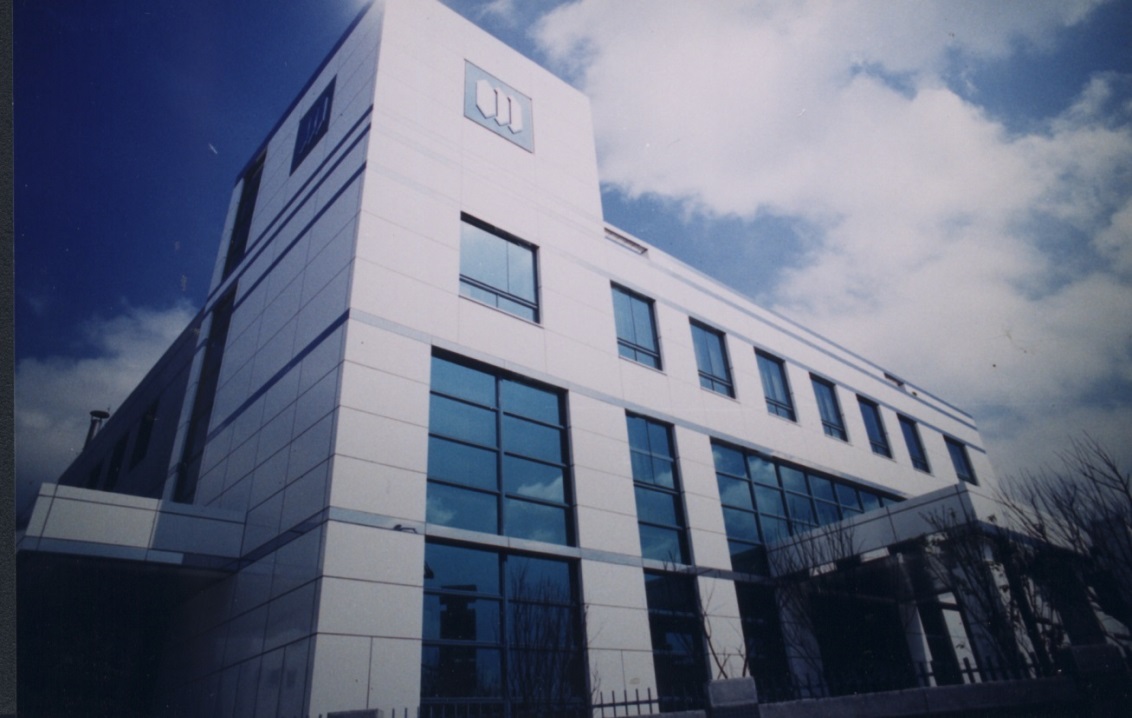 